PRIJAVNI OBRAZACna Javni oglas za izbor i imenovanje članova upravnih vijeća, javnih ustanova-po jedan predstavnik Ministarstva-*Obvezno popuniti sva polja u prijavnom obrascu. Prijavu popuniti čitko, tiskanim slovima.Uz prijavni obrazac prilažem sljedeću dokumentaciju propisanu Javnim natječajem (zaokružiti):životopis,uvjerenje o državljanstvu ili kopiju CIPS-ove osobne iskaznice,rodni listuvjerenje da nije otpušten iz državne službe kao rezultat disciplinske mjere (ako radi u organu državne službe)sveučilišnu diplomu potvrdu/uvjerenje o radnom stažu u struci potpisanu i ovjerenu izjavu (obrazac izjave može se preuzeti na web stranici Vlade Kantona ili u Ministarstvu) kojom kandidat potvrđuje slijedeće:da nije otpušten iz državne službe kao rezultat disciplinske mjere, odnosno da ne radi u organu državne službe (ako ne radi u organu državne službe)da se na kandidata ne odnosi članak IX.1. Ustava BiH,da nije na funkciji u političkoj stranci u smislu članka 5. Zakona o ministarskim, vladinim i drugim imenovanjima Federacije Bosne i Hercegovine,da nije izabrani zvaničnik/zvaničica, nositelj/nositeljica izvršne funkcije ili savjetnik/savjetnica  u smislu Zakona o sukobu interesa u organima vlasti Federacije Bosne i Hercegovine,da nema privatni financijski interes u ustanovi u čije se upravno vijeće kandidira,da nije član više od jednog upravnog vijeća ili nadzornog odbora ustanove ili gospodarskog društva,obrazac izjave za pitanja o eventualnom postojanju sukoba inetesa.Dana,_____________                                    								 Podnositelj prijave    					                                                        __________________       Ime i prezime ________________________________________________Adresa stanovanja i telefon _____________________________________Pod punom kaznenom, moralnom i materijalnom odgovornošću dajem slijedeću:I Z J A V UJa ________________________________ iz __________________ u svrhu popunjavanja                (ime, očevo ime i prezime)moje aplikacije na Javni natječaj za imenovanje člana upravnog vijeća javne ustanove _____________________________________________________ – predstavnik Ministarstva, izjavljujem kako slijedi:                        (naziv ustanove)Nisam otpušten iz državne službe kao rezultat disciplinske mjere, prethodne tri godine od dana objavljivanja Javnog oglasa (ako nije zaposlen u organu državne službe),Na mene se ne odnosi članak IX. I. Ustava Bosne i Hercegovine,Nisam na funkciji u političkoj stranci, članak 5. Zakona,Nisam izabrani zvaničnik/zvaničica, nositelj/nositeljica izvršne funkcije ili savjetnik/savjetnica  u smislu Zakona o sukobu interesa u organima vlasti Federacije Bosne i Hercegovine („Službene novine F BiH“, broj: 70/08),Nemam privatni financijski interes u ustanovi koju sam naveo/la u prijavi na Javni oglas,Nisam član u više od jednog Upravnog vijeća ili nadzornog odbora, ustanova ili gospodarskih društava,Prilažem Obrazac za pitanja koja bi mogla dovesti do sukoba interesa u slučaju mog imenovanja (članak 11. stavak 2. Zakona),Moji raniji neposredni rukovoditelji od kojih se mogu dobiti preporuke i informacije o meni (članak 10. točka 6. Zakona) slijedeći:1._________________________     ___________________   _______________________	        (ime i prezime rukovoditelja)	        (funkcija)		(institucija-telefon)2._________________________     ___________________   _______________________	        (ime i prezime rukovoditelja)	         (funkcija)		(institucija-telefon)Napomena: Zaokružiti izjave koje se odnose na kandidata, izjava pod br. 1 samo za one koji nisu uposleni u organu državne službe,izjava pod br. 7 samo za kandidate koji su član nekog upravnog vijeća/nadzornog odbora ustanove odnosno gospodarskog društva/poduzeća i to:Ovu izjavu dajem u svrhu kako sam naveo/navela i u druge svrhe se ne može koristiti.Travnik:___________						        __________________                   (datum)								           (potpis)OBRAZAC ZA PITANJA O SUKOBU INTERESA(Članak 11. stavak 2. Zakona o ministarskim , vladinim i drugim imenovanjima Federacije Bosne i Hercegovine, “Službene novine Federacije Bosne i Hercegovine“ , broj : 12/03,34/03 i 65/13) IME I PREZIME KANDIDATA: _____________________________________PITANJA:Iznijeti bilo koje pitanje koje bi moglo dovesti do sukoba interesa u slučaju da dođe do Vašeg imenovanja po Javnom natječaju za imenovanje članova upravnih vijeća javnih ustanova – po jedan predstavnim Ministarstva.Ukoliko nemate pitanja navesti : Nemam pitanja.Travnik , _________________                       ( datum)                                                                                                    Potpis                                                                                    ____________________                             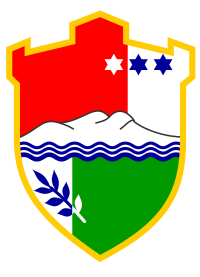 
BOSNA I HERCEGOVINAFEDERACIJA BOSNE I HERCEGOVINEKANTON SREDIŠNJA BOSNA /SREDNJOBOSANSKI KANTON
 Ministarstvo zdravstva i socijalne politike
Staničina 43 72270 Travnik BiH  
 Tel: +387 30 511 536 Faks: +387 30 518 661
 Email: mzsp@sbk-ksb.gov.ba    Web: www.sbk-ksb.gov.baPODACI  O  USTANOVI  ZA  KOJU  KANDIDAT  APLICIRANaziv ustanove:PODACI  O  KANDIDATUPODACI  O  KANDIDATUIme i prezimeIme ocaJMBGDatum rođenjaMjesto rođenjaDržavljanstvoAdresa stanovanjaOpćina stanovanjaKontakt telefonE-mail adresa